 Объединение Самоделкин.ПРЕДЛАГАЮ СВОИМ УЧАЩИМСЯ НОВУЮ ТЕМУ ДЛЯ ЗАНЯТИЙ ДОМА.Модульное оригами. • Модульное оригами – бумажный конструктор.Искусство модульного оригами увлекаются по всему миру.• Модульное оригами – это искусство складывания фигур из бумаги. Фигурки, словно бумажный конструктор, складываются из деталей – модулей, что позволяет создавать удивительные вещи разных форм и размеров.• Модульное оригами помогает развивать мелкую моторику. Развитие мелкой моторики играет важную роль для общего развития ребенка. По особенностям развития мелкой моторики ребенка судят о готовности его к обучению в школьном учреждении. Если все в порядке, то ребенок подготовлен к обучению письму, умеет логически мыслить и рассуждать, имеет хорошую память, концентрацию, внимание и воображение, связную речь.• В процессе конструирования модульного оригами у дошкольников воспитывается чувство коллективизма, товарищества. А так же такие чувства как сотрудничество, взаимопомощь, элементарная ответственная взаимозависимость и контроль.Ссылки:https://www.maam.ru/detskijsad/master-klas-modulnoe-origami-dlja-doshkolnikov.htmlhttps://alegri.ru/rukodelie/origami/modulnoe-origami/modulnoe-origami-dlja-nachinayuschih.html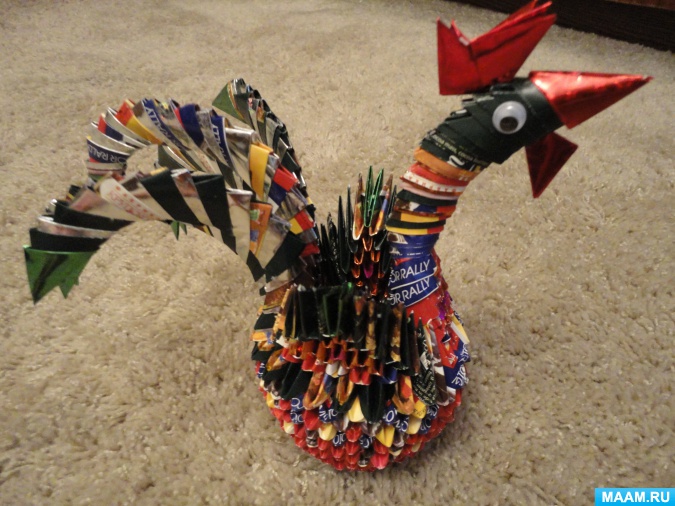 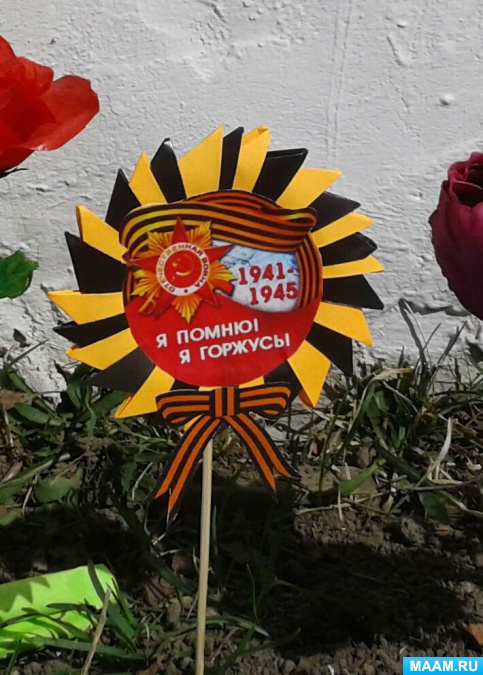 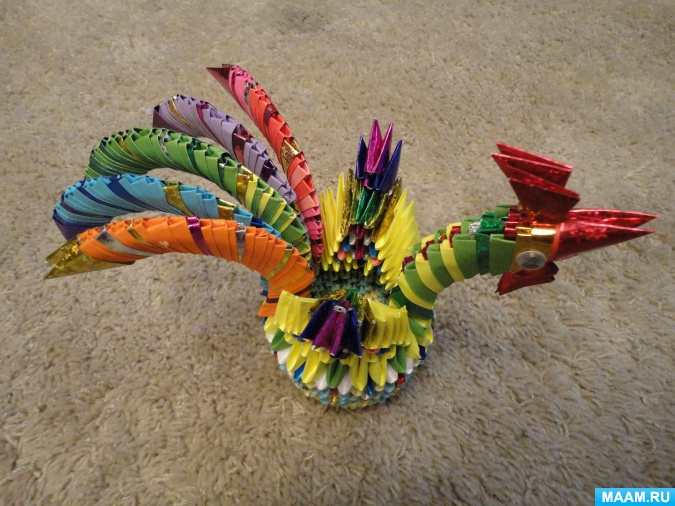 